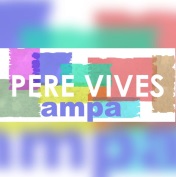 Qui és el Responsable del tractament de les seves dades? Nom : AMPA IES PERE VIVES VICH   (en endavant AMPA IES PVV)  CIF: G-58246729 Adreça: Av.Emili Valles s/n -08700- IGUALADA Correu electrònic: ampaperevives@gmail.comAmb quina finalitat tractem les seves dades? A l´AMPA IES PVV tractem la informació que ens faciliten els nostres associats en moitu de participar en les activitats organitzades per l´esmentada AMPA. Per quant de temps conservem les seves dades? Les dades personals proporcionades es conservaran mentre es mantingui la participacio en l´esmentades activitats i quan ja no sigui necessari se suprimiran amb mesures de seguretat adequades per a garantir la seudonimització de dades o la destrucció total de les mateixes. Quina es la legitimació per al tractament de les seves dades? Consentiment de l’ interessat: Sol·licitem el consentiment de l’interessat per als serveis oferts. ¿A quins destinataris es comunicaran les dades? Les dades personals com el nom, cognoms, DNI i nums. de compte corrent  bancari únicament seran cedides a entitats financeres que col.laborin amb l´AMPA en el cobrament de les actitats realitzades per aquesta o bé a empreses a les quals l´AMPA subcontracti els seus serveis. Quins són els seus drets quan ens facilita les seves dades? Quins són els seus drets quan ens facilita les seves dades? Quins són els seus drets quan ens facilita les seves dades? Quins són els seus drets quan ens facilita les seves dades? Quins són els seus drets quan ens facilita les seves dades? Dret                                       Contingut                                       Contingut Accés                                       Qualsevol persona té dret a obtenir confirmació                                       sobre si a l´AMPA IES PVV estem tractant les seves                                       dades personals.                                       Qualsevol persona té dret a obtenir confirmació                                       sobre si a l´AMPA IES PVV estem tractant les seves                                       dades personals.                                       Qualsevol persona té dret a obtenir confirmació                                       sobre si a l´AMPA IES PVV estem tractant les seves                                       dades personals. Rectificació Rectificació Les persones interessades tenen dret a sol·licitar la rectificació de les dades inexactes. Les persones interessades tenen dret a sol·licitar la rectificació de les dades inexactes. Les persones interessades tenen dret a sol·licitar la rectificació de les dades inexactes. Supressió Supressió Les persones interessades podran sol·licitar la eliminació de les seves dades personals i que ja no siguin necessàries per les finalitats per les quals van ser recollides.Les persones interessades podran sol·licitar la eliminació de les seves dades personals i que ja no siguin necessàries per les finalitats per les quals van ser recollides.Les persones interessades podran sol·licitar la eliminació de les seves dades personals i que ja no siguin necessàries per les finalitats per les quals van ser recollides.Oposició Oposició Els interessats podran oposar-se al tractament de les seves dades per a determinats serveis concrets que ens sol·licitin. L´AMPA IES PVV deixarà de tractar les dades, excepte motius legítims imperiosos o per exercir o defensar possibles reclamacions. Els interessats podran oposar-se al tractament de les seves dades per a determinats serveis concrets que ens sol·licitin. L´AMPA IES PVV deixarà de tractar les dades, excepte motius legítims imperiosos o per exercir o defensar possibles reclamacions. Els interessats podran oposar-se al tractament de les seves dades per a determinats serveis concrets que ens sol·licitin. L´AMPA IES PVV deixarà de tractar les dades, excepte motius legítims imperiosos o per exercir o defensar possibles reclamacions. Limitació del Tractament En determinades circumstàncies previstes en l’article 18 del RGPD, els interessats podran sol·licitar la limitació del tractament de les seves dades en els següents casos. • Mentre es comprova la impugnació de l’ exactitud de les seves dades. • Quan el tractament és il·lícit. Però l’ interessat s’ oposa a exercir el dret a la supressió de les seves dades. • Quan l´AMPA IES PVV no necessita tractar les seves dades però l’interessat ho necessita amb l’ objectiu de de formular, exercir o defensar reclamacions. • Quan vostè s’ oposi al tractament de les seves dades per raons d’interès públic o per la satisfacció d’un interès legítim. Mentre es verifica si els motius legítims pel tractament prevalen sobre els de l’ interessat. Cóm pot exercir els drets? Si vostè considera que a l´AMPA IES PVV no hem tractat les seves dades d’acord amb la normativa, pot contactar amb l´AMPA IES PPVV en aquesta adreça de correu electrònic: ampaperevives@gmail.comPer exercitar els seus drets, haurà d’acompanyar la seva sol·licitud amb el DNI o document equivalent que acrediti la seva identitat. L’ exercici d’ aquests drets es gratuït. Cóm pot exercir els drets? Si vostè considera que a l´AMPA IES PVV no hem tractat les seves dades d’acord amb la normativa, pot contactar amb l´AMPA IES PPVV en aquesta adreça de correu electrònic: ampaperevives@gmail.comPer exercitar els seus drets, haurà d’acompanyar la seva sol·licitud amb el DNI o document equivalent que acrediti la seva identitat. L’ exercici d’ aquests drets es gratuït. Quines vies de reclamació hi ha? Els interessats tenen dret a presentar una reclamació davant l’ Autoritat de Control en matèria de protecció de dades competent, especialment quan no estigui satisfet en l’ exercici dels seus drets. La forma de posar-s’hi en contacte és mitjançant la pàgina web. http://www.agpd.es. Quines vies de reclamació hi ha? Els interessats tenen dret a presentar una reclamació davant l’ Autoritat de Control en matèria de protecció de dades competent, especialment quan no estigui satisfet en l’ exercici dels seus drets. La forma de posar-s’hi en contacte és mitjançant la pàgina web. http://www.agpd.es. 